RUN: 5k2@ 2.50 KGaurighat to Sahid Chwok – 1.25KTurning Sahid Chowk to Gaurighat -1.25K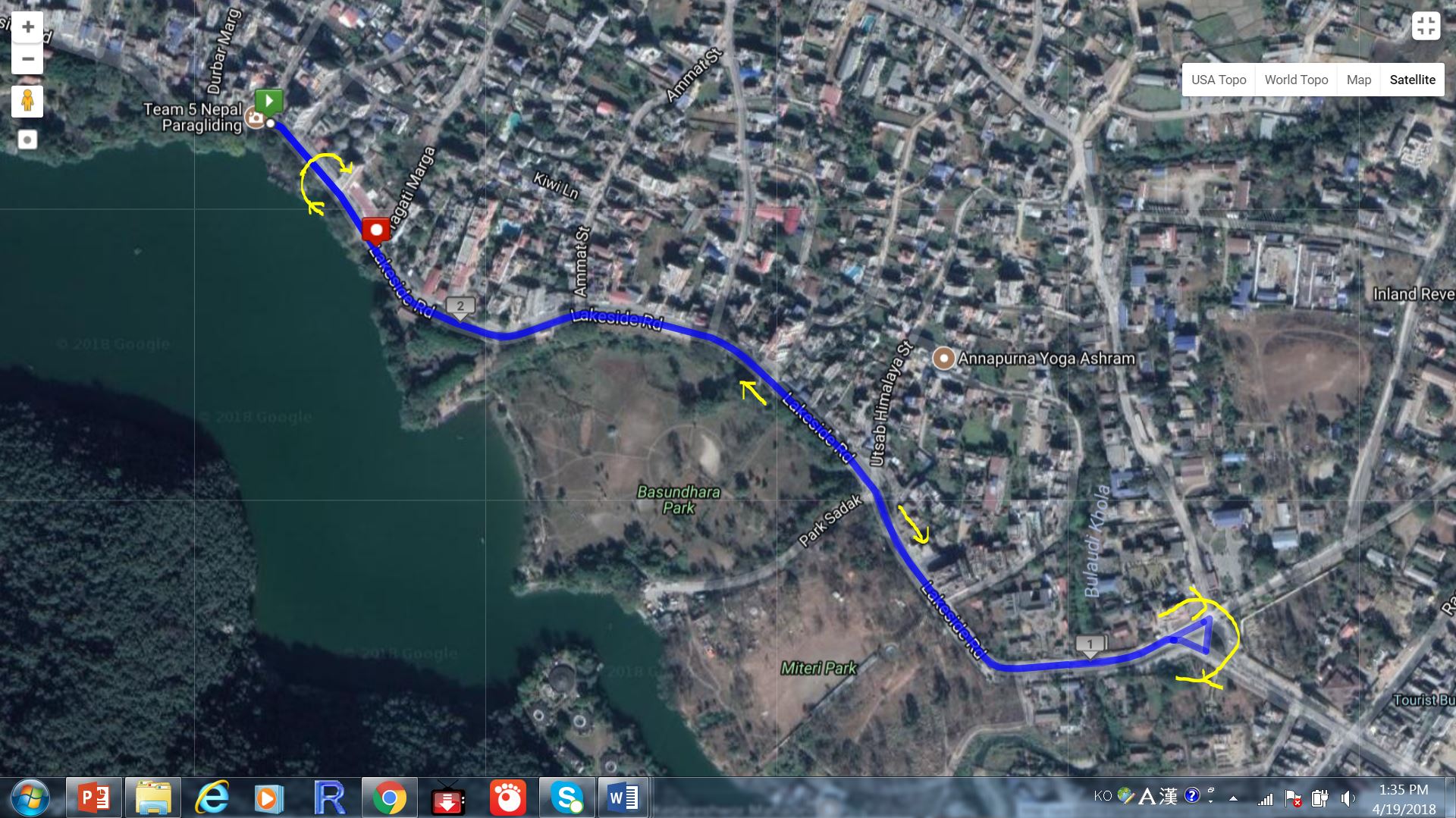 